АДМИНИСТРАЦИЯ  ВЕСЬЕГОНСКОГОМУНИЦИПАЛЬНОГО ОКРУГАТВЕРСКОЙ  ОБЛАСТИПОСТАНОВЛЕНИЕг. Весьегонск29.12.2023									                      № 652  п о с т а н о в л я е т:1. Внести в муниципальную программу Весьегонского муниципального округа Тверской области «Культура Весьегонского муниципального округа Тверской области»  на 2023-2028 годы, утверждённую постановлением администрации Весьегонского муниципального округа от 30.12.2022 № 609, следующие изменения:1.1) в паспорте программы первый и второй абзац раздела «Объемы и источники финансирования муниципальной программы по годам ее реализации  в разрезе подпрограмм» изложить в следующей редакции:	.»1.2) главу 3 «Объем финансовых ресурсов, необходимый для реализации подпрограммы» подпрограммы «Развитие библиотечного обслуживания населения»раздела 3 программыизложитьв следующей редакции:	«Глава 3 Объем финансовых ресурсов, необходимый для реализации подпрограммы.Общий объем бюджетных ассигнований, выделенный на реализацию подпрограммы 1, составляет 84 035 648,00рублей.  					Объем бюджетных ассигнований, выделенный на реализацию подпрограммы 1, по годам реализации муниципальной программы в разрезе задач, приведен в таблице 1.Таблица 1		.»1.3) главу 3 «Объем финансовых ресурсов, необходимый для реализации подпрограммы»подпрограммы «Развитие культурно-досуговой деятельности учреждений культуры муниципального округа»раздела 3 программыизложить в следующей редакции:«Глава 3. Объем финансовых ресурсов, необходимый для реализации подпрограммы. Общий объем бюджетных ассигнований, выделенный на реализацию подпрограммы 2, составляет 136 419 856,00 рублей.  				Объем бюджетных ассигнований, выделенный на реализацию подпрограммы 2, по годам реализации государственной программы в разрезе задач, приведен в таблице 2.	Таблица 2				.»		1.4) главу 3«Объем финансовых ресурсов, необходимый для реализации подпрограммы»подпрограммы «Развитие дополнительного образования в сфере культуры»раздела 3 программыизложить в следующей редакции:«Глава 3 Объем финансовых ресурсов, необходимый для реализации подпрограммы. Общий объем бюджетных ассигнований, выделенный на реализацию подпрограммы 3, составляет 49 275 462,80рублей.  Объем бюджетных ассигнований, выделенный на реализацию подпрограммы 3, по годам реализации государственной программы в разрезе задач, приведен в таблице 3.				Таблица 3											.»1.5) в Разделе III. Программы,  главу 3 подпрограммы «Обеспечивающая подпрограмма», изложить в следующей редакции:«Глава 3. Объем финансовых ресурсов, необходимый для реализации подпрограммы.Общий объем бюджетных ассигнований, выделенный на реализацию обеспечивающей подпрограммы, составляет 15 857 213,34 рублей.  В том числе:.»1.6) приложение 1 «Характеристика муниципальной программы  Весьегонского муниципального округа Тверской области «Культура Весьегонского муниципального округа» на 2023-2028 годы» изложить в новой редакции (прилагается).2. Обнародовать настоящее постановление на информационных стендах Весьегонского муниципального округа Тверской области и разместить на официальном сайте Администрации Весьегонского муниципального округа Тверской области в информационно-телекоммуникационной сети Интернет.Настоящее постановление вступает в силу после его официального обнародования.Контроль за исполнением настоящего постановления возложить на заместителя главы Администрации Весьегонского муниципального округа, заведующего Отделом культуры  Живописцеву Е.А.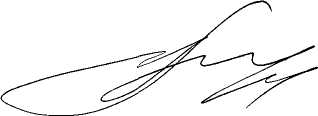 Глава Весьегонскогомуниципального округа                                                                                       А.В. ПашуковО внесении изменений в постановление Администрации Весьегонского муниципального округа от 30.12.2022 № 609Объемы и источники финансирования муниципальной программы по годам ее реализации  в разрезе подпрограммФинансирование программы осуществляется в следующих объёмах (руб.):Всего –285 588 180,14, из которых2023 год –50 189 736,14, в том числе:подпрограмма 1 – 14 915 104,00подпрограмма 2 –24 185 711 ,00	подпрограмма 3 – 8 208 257,80	Обеспечивающая программа - 2 880 663,34Годы реализации муниципальной программыОбъем бюджетных ассигнований, выделенный на реализацию подпрограммы «Развитие библиотечного обслуживания населения округа» (рублей)Объем бюджетных ассигнований, выделенный на реализацию подпрограммы «Развитие библиотечного обслуживания населения округа» (рублей)Объем бюджетных ассигнований, выделенный на реализацию подпрограммы «Развитие библиотечного обслуживания населения округа» (рублей)Объем бюджетных ассигнований, выделенный на реализацию подпрограммы «Развитие библиотечного обслуживания населения округа» (рублей)Итого,рублейГоды реализации муниципальной программыЗадача  1 «Библиотечное обслуживание населения муниципальными учреждениями культуры Весьегонского района Тверской области»Задача 2 «Проведение противопожарных мероприятий и ремонт зданий и помещений муниципальных учреждений культуры»Задача 3 «Комплектование книжных фондов библиотек муниципальных образований»	Задача 4. «Предоставление субсидий на развитие отрасли «Культура»2023г7 901 596,00596 558,00155 000,006 261 950,0014 915 104,002024г9 379 230,000,00100 000,004 299 950,0013 779 180,002025г9 435 391,000,00100 000,004 299 950,0013 835 341,002026г9 435 391,000,00100 000,004 299 950,0013 835 341,002027г9 435 391,000,00100 000,004 299 950,0013 835 341,002028г9 435 391,000,00100 000,004 299 950,0013 835 341,00Всего55 022 390,00596 558,00655 000,0027 761 700,0084 035 648,00Годы реализации муниципальной программыОбъем бюджетных ассигнований, выделенный на реализацию подпрограммы «Развитие культурно-досуговой деятельности учреждений культуры муниципального округа»  (рублей)Объем бюджетных ассигнований, выделенный на реализацию подпрограммы «Развитие культурно-досуговой деятельности учреждений культуры муниципального округа»  (рублей)Объем бюджетных ассигнований, выделенный на реализацию подпрограммы «Развитие культурно-досуговой деятельности учреждений культуры муниципального округа»  (рублей)Итого,рублейГоды реализации муниципальной программыЗадача  1«Предоставление услуг  муниципальными культурно-досуговыми учреждениями, создание условий для занятия творческой деятельностью на непрофессиональной (любительской) основе»Задача 2. «Проведение противопожарных мероприятий и ремонт зданий и помещений учреждений культуры»Задача 3. «Предоставление субсидий на поддержку отрасли «Культура»2023 г.13 251 311,000,0010 934 400,0024 185 711,002024 г.14 155679,000,008 317 950,0022 473 629,002025 г.14 155 679,000,008 284 450,0022 440 129,002026 г.14 155 679,000,008 284 450,00 22 440 129,002027 г.14 155 679,000,008 284 450,0022 440 129,002028 г.14 155 679,000,008 284 450,0022 440 129,00Всего, рублей84 029 706,000,0052 390 150,00136 419 856,00Годы реализации муниципальной программыОбъем бюджетных ассигнований, выделенный на реализацию подпрограммы «Развитие дополнительного образования в сфере культуры»  (рублей)Объем бюджетных ассигнований, выделенный на реализацию подпрограммы «Развитие дополнительного образования в сфере культуры»  (рублей)Объем бюджетных ассигнований, выделенный на реализацию подпрограммы «Развитие дополнительного образования в сфере культуры»  (рублей)Объем бюджетных ассигнований, выделенный на реализацию подпрограммы «Развитие дополнительного образования в сфере культуры»  (рублей)Итого,рублейГоды реализации муниципальной программыЗадача  1«Предоставление услуг дополнительного образования детей».Задача 2 «Укрепление и развитие материально-технической базы учреждений дополнительного образования в сфере культуры»Задача  3.«Приобретение музыкальных инструментов для муниципальных детских школ искусств, детских музыкальных школ»Задача  4 . «Предоставление субсидий из бюджета Тверской области»	Итого,рублей2023 г.5 815 429,0016 168,800,002 376 660,008 208 257,802024 г.6 499 441,000,000,001 714 000,008 213 141,002025 г.6 519 441,000,000,001 694 000,008 213 141,002026 г.6 519 441,000,000,001 694 000,008 213 141,002027 г.6 519 441,000,000,001 694 000,008 213 141,002028 г.6 519 441,000,000,001 694 000,008 213 141,00Всего, рублей38 392 634,0016 168,800,0010 866 660,0049 275 462,80Годы реализации муниципальной программыОбъем бюджетных ассигнований, выделенный на реализацию подпрограммы «Обеспечивающая подпрограмма»  (рублей)Объем бюджетных ассигнований, выделенный на реализацию подпрограммы «Обеспечивающая подпрограмма»  (рублей)Объем бюджетных ассигнований, выделенный на реализацию подпрограммы «Обеспечивающая подпрограмма»  (рублей)Объем бюджетных ассигнований, выделенный на реализацию подпрограммы «Обеспечивающая подпрограмма»  (рублей)Итого,рублейЗадача 1Задача 2Задача 3Задача 42023 г.2 156 128,000,00210 882,50513 652,842 880 663,342024 г.1 901 310,000,00244 000,00450 000,002 595 310,002025 г.1 901 310,000,00244 000,00450 000,002 595 310,002026 г.1 901 310,000,00244 000,00450 000,002 595 310,002027 г.1 901 310,000,00244 000,00450 000,002 595 310,002028 г.1 901 310,000,00244 000,00450 000,002 595 310,00Всего, рублей11 662 678,000,001 430 882,502 763 652,8415 857 213,34